Lesbeschrijvingsformulier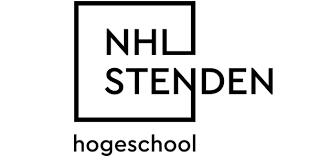 Stageschool: IKC KloosterveenStudent: Iris KorhornModule: Leerjaar 1, semester 2, periode 3Mentor: Groep: 5/6/7 Aantal kinderen: 28Korte omschrijving van de activiteit: een verkeersles ervaren door middel van VR-brillenVakgebied: Verkeer in combinatie met Virtual RealityDatum: BetekenissenBeginsituatieDoelDe aan te bieden activiteiten hebben naar mijn idee devolgende betekenis voor kinderen.Beschrijf zo nauwkeurig mogelijk wat de kinderen alweten en kunnen. Leg hierbij de relatie met je lesdoel.Raadpleeg je mentor.	Geef concreet aan wat de kinderen aan het eind van de lesmoeten beheersen. Formuleer de doelen van je les ’SMART’.Betekenis: 
De leerlingen leren door middel van Virtual Reality verkeerssituaties lezen en juist te handelen in deze situaties. Hierdoor kan je verkeersles geven met een stukje realiteit. Het ervaren en doen staat hoger in de piramide van Bales. Het luisteren naar theorie staat verder onderaan en is dus minder effectief. Deze verkeerslessen hebben als betekenis dat de leerlingen het leren handelen in realiteitssituaties. En dit dus kunnen gebruiken in het dagelijks leven.Betekenis: 
De leerlingen leren door middel van Virtual Reality verkeerssituaties lezen en juist te handelen in deze situaties. Hierdoor kan je verkeersles geven met een stukje realiteit. Het ervaren en doen staat hoger in de piramide van Bales. Het luisteren naar theorie staat verder onderaan en is dus minder effectief. Deze verkeerslessen hebben als betekenis dat de leerlingen het leren handelen in realiteitssituaties. En dit dus kunnen gebruiken in het dagelijks leven.Betekenis: 
De leerlingen leren door middel van Virtual Reality verkeerssituaties lezen en juist te handelen in deze situaties. Hierdoor kan je verkeersles geven met een stukje realiteit. Het ervaren en doen staat hoger in de piramide van Bales. Het luisteren naar theorie staat verder onderaan en is dus minder effectief. Deze verkeerslessen hebben als betekenis dat de leerlingen het leren handelen in realiteitssituaties. En dit dus kunnen gebruiken in het dagelijks leven.Beginsituatie:De leerlingen hebben in groep 3 en 4 kennisgemaakt met het vak ‘verkeer’. In de groepen 5/6/7 leren de leerlingen de verkeerslessen te maken en deze te gebruiken in combinatie met een VR-bril.Beginsituatie:De leerlingen hebben in groep 3 en 4 kennisgemaakt met het vak ‘verkeer’. In de groepen 5/6/7 leren de leerlingen de verkeerslessen te maken en deze te gebruiken in combinatie met een VR-bril.Beginsituatie:De leerlingen hebben in groep 3 en 4 kennisgemaakt met het vak ‘verkeer’. In de groepen 5/6/7 leren de leerlingen de verkeerslessen te maken en deze te gebruiken in combinatie met een VR-bril.Doel:Aan het eind van de activiteit hebben de leerlingen minimaal één van de twee scholen bereikt.Doel:Aan het eind van de activiteit hebben de leerlingen minimaal één van de twee scholen bereikt.Doel:Aan het eind van de activiteit hebben de leerlingen minimaal één van de twee scholen bereikt.Persoonlijk leerdoel:De leerkracht toont aan dat hij educatieve software, serious games en mobiele apps kan inzetten.Persoonlijk leerdoel:De leerkracht toont aan dat hij educatieve software, serious games en mobiele apps kan inzetten.Persoonlijk leerdoel:De leerkracht toont aan dat hij educatieve software, serious games en mobiele apps kan inzetten.Gebruikte bronnen: (boeken, naslagwerken, methoden):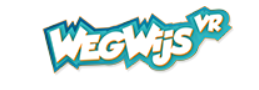 App: WegWijs VR
https://apps.apple.com/nl/app/wegwijs-vr/id142749247121e-eeuwse vaardigheden. (2006). SLO. Geraadpleegd op 9 april 2022, van https://www.slo.nl/thema/meer/21e-eeuwsevaardigheden/Expliciete Directe Instructie 2.0. (2020). Uitgeverij Pica.Gebruikte bronnen: (boeken, naslagwerken, methoden):App: WegWijs VR
https://apps.apple.com/nl/app/wegwijs-vr/id142749247121e-eeuwse vaardigheden. (2006). SLO. Geraadpleegd op 9 april 2022, van https://www.slo.nl/thema/meer/21e-eeuwsevaardigheden/Expliciete Directe Instructie 2.0. (2020). Uitgeverij Pica.Gebruikte bronnen: (boeken, naslagwerken, methoden):App: WegWijs VR
https://apps.apple.com/nl/app/wegwijs-vr/id142749247121e-eeuwse vaardigheden. (2006). SLO. Geraadpleegd op 9 april 2022, van https://www.slo.nl/thema/meer/21e-eeuwsevaardigheden/Expliciete Directe Instructie 2.0. (2020). Uitgeverij Pica.Gekoppelde ict-bekwaamheidseisen:1.1.9 De leerkracht toont aan dat hij educatieve software, serious games en mobiele apps kan inzetten.2.1.5 De leerkracht toont aan een relevante, rijke en effectieve leeromgeving te kunnen inrichten met ICT en kan gemaakte keuzes didactisch verantwoorden.2.3.4 De leerkracht toont aan een breed repertoire aan actuele technologische toepassingen en vaardigheden in te kunnen zetten om geïntegreerd lesgeven vorm te geven.Gekoppelde ict-bekwaamheidseisen:1.1.9 De leerkracht toont aan dat hij educatieve software, serious games en mobiele apps kan inzetten.2.1.5 De leerkracht toont aan een relevante, rijke en effectieve leeromgeving te kunnen inrichten met ICT en kan gemaakte keuzes didactisch verantwoorden.2.3.4 De leerkracht toont aan een breed repertoire aan actuele technologische toepassingen en vaardigheden in te kunnen zetten om geïntegreerd lesgeven vorm te geven.Gekoppelde ict-bekwaamheidseisen:1.1.9 De leerkracht toont aan dat hij educatieve software, serious games en mobiele apps kan inzetten.2.1.5 De leerkracht toont aan een relevante, rijke en effectieve leeromgeving te kunnen inrichten met ICT en kan gemaakte keuzes didactisch verantwoorden.2.3.4 De leerkracht toont aan een breed repertoire aan actuele technologische toepassingen en vaardigheden in te kunnen zetten om geïntegreerd lesgeven vorm te geven.OntwerpOntwerpOntwerpOntwerpTijdLesopzetDidactische werkvormen en leerlingactiviteitenOrganisatie en middelen5 minInleiding: Voorkennis ophalen, doel benoemen & uitleg appVoorkennis ophalen:
-basisregels verkeer herhalen. Kijkgedrag als voetganger en fietser.Doel benoemen:Aan het eind van de activiteit hebben de leerlingen minimaal één van de twee scholen bereikt.Uitleg app:
-eerst de oefenopdracht
-daarna alle andere blauwe rondjes die open staan richting een school.Inleiding:
Voorkennis – interactievorm. De leerlingen geven antwoord op de vragen.Doel – instructievorm. De leerlingen luisteren naar het te behalen doel.Uitleg app – instructievorm. De leerlingen luisteren naar de uitleg over de app.Organisatie:
In tweetallen met een VR-bril.Middelen:
VR-brillen
Telefoons
App: Wegwijs VR10 minKern: Begeleide inoefening + zelfstandige verwerkingBegeleide inoefening:
Oefenopdracht samen doen met de klas. Het kijken voor en achter je met een VR-bril. Het lopen met een VR-bril = lopen in het spel, maar niet in het echt!Zelfstandige verwerking:
Zelfstandig een weg naar een school ontgrendelen.Kern:
Begeleide inoefening – interactievorm + spelvorm. De leerlingen samen met de leerkracht de begin oefening doen.Zelfstandige verwerking – opdrachtvorm + samenwerkingsvorm.De leerlingen gaan in tweetallen een weg naar een school ontgrendelen door de levels te halen.Organisatie:
In tweetallen met een VR-bril.Middelen:
VR-brillen
Telefoons
App: Wegwijs VR2 minAfsluiting: kleine lesafsluiting + doel herhalenKleine lesafsluiting:
De leerlingen mogen een opdracht kiezen welke de leerkracht met een VR-bril moet uitvoeren.Doel herhalen:
Aan het eind van de activiteit hebben de leerlingen minimaal één van de twee scholen bereikt.Afsluiting:Kleine lesafsluiting – opdrachtvorm. De leerlingen geven een opdracht aan de leerkracht.Doel herhalen – interactievorm. Hebben de leerlingen het doel behaald?Organisatie:
In tweetallen met een VR-bril.Middelen:
VR-brillen
Telefoons
App: Wegwijs VR